If space does not allow storage groups to be kept in separate cabinets, the above scheme can be used with extra care taken to provide uncrowded and carefully monitored conditions.  Prudent Practices in the Laboratory: Handling and Management of Chemical Hazards: Updated Version Class of Chemicals Recommended Storage Method and Additional Concerns Recommended Storage Method and Additional Concerns Common Chemical Examples Common Incompatibles. (Always Consult MSDS) Flammable Liquids An approved flammable storage cabinet *Remember: peroxide-forming chemicals must be dated upon delivery and opening (consult Peroxide Forming-Chemical storage) An approved flammable storage cabinet *Remember: peroxide-forming chemicals must be dated upon delivery and opening (consult Peroxide Forming-Chemical storage) Ethanol, Methanol, Acetone, Xylene, Toluene, and peroxide formers like *Diethyl Ether and *Tetrahydrofuran Oxidizers, reactives, acids, bases Toxics In a ventilated, dry, cool area in a chemically resistant secondary container In a ventilated, dry, cool area in a chemically resistant secondary container Chloroform, Cyanides, Heavy Metal Compounds (e.g. Cadmium, Mercury) Flammable liquids, acids, bases, reactive, oxidizers please consult Risk Management for assistance Corrosive Acids- Inorganic Store in corrosives cabinet (marked ACID), or on protected shelving and in secondary containment *Do NOT store acids on metal shelving Store in corrosives cabinet (marked ACID), or on protected shelving and in secondary containment *Do NOT store acids on metal shelving Hydrochloric Acid, Sulfuric Acid, Phosphoric acid, Chromic Acid, Nitric Acid* *Nitric acid is a strong oxidizing agent and should be stored by itself with secondary containment Flammable liquids, flammable solids, bases and oxidizers, organic acids, cyanides, sulfides Corrosive Acids- Organic Store in corrosives cabinet, on protected shelving, secondary containment away from inorganic acids *Do NOT store acids on metal shelving Store in corrosives cabinet, on protected shelving, secondary containment away from inorganic acids *Do NOT store acids on metal shelving Acetic Acid, Trichloroacetic Acid, Formic Acid Flammable liquids, flammable solids, bases and oxidizers, inorganic acids, cyanides, sulfides Corrosive- Bases- Inorganic Store in corrosives cabinet, or on protected shelving away from acids Store in corrosives cabinet, or on protected shelving away from acids Ammonium Hydroxide, Potassium Hydroxide, Sodium Hydroxide Flammable liquids, acids, oxidizers, organic bases Corrosive Bases-Organic Store in corrosive cabinet, and separated from acids and inorganic bases Store in corrosive cabinet, and separated from acids and inorganic bases Hydroxylamine, Tetramethylethylamine Diamine, Triethylamine Acids, oxidizers, hypochlorites, inorganic bases Flammable Solids Cool dry area away from oxidizers and corrosives Cool dry area away from oxidizers and corrosives Carbon, Charcoal, Paraformaldehyde Acids, bases, oxidizers Oxidizers Store in secondary containment with non- combustibles or inorganic material Store in secondary containment with non- combustibles or inorganic material Perchlorates, Permanganates, Nitrates Flammables, combustibles and organic materials Water Reactive Store in a cool dry location. Protect from fire sprinkler system and sources of water. Label area for water-reactive storage Store in a cool dry location. Protect from fire sprinkler system and sources of water. Label area for water-reactive storage Sodium, Lithium, and Potassium Metals, Sodium Borohydride Aqueous solutions, oxidizers, water sources. Please consult Risk Management, and SDS for specific information Explosives Store in a secure location away from other chemicals, store in areas away from shock or friction Store in a secure location away from other chemicals, store in areas away from shock or friction Trinitrophenol,  Diazoisobutylnitrile Consult the SDS and Risk Management. General Stock Chemicals Storage on laboratory benches, or shelves with like chemicals Storage on laboratory benches, or shelves with like chemicals Sodium bicarbonate, Agar, Salt buffer See chemical-specific SDS 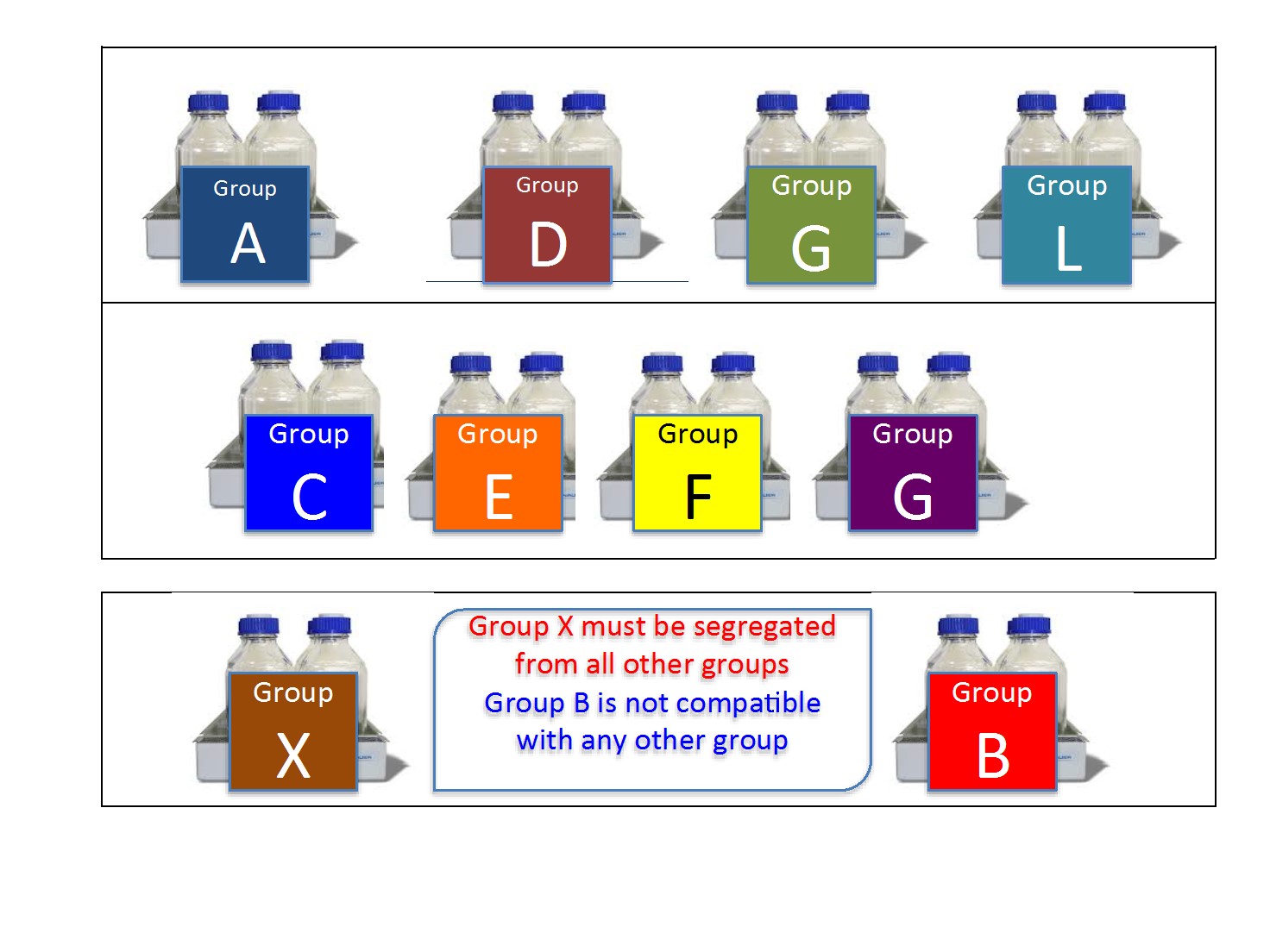 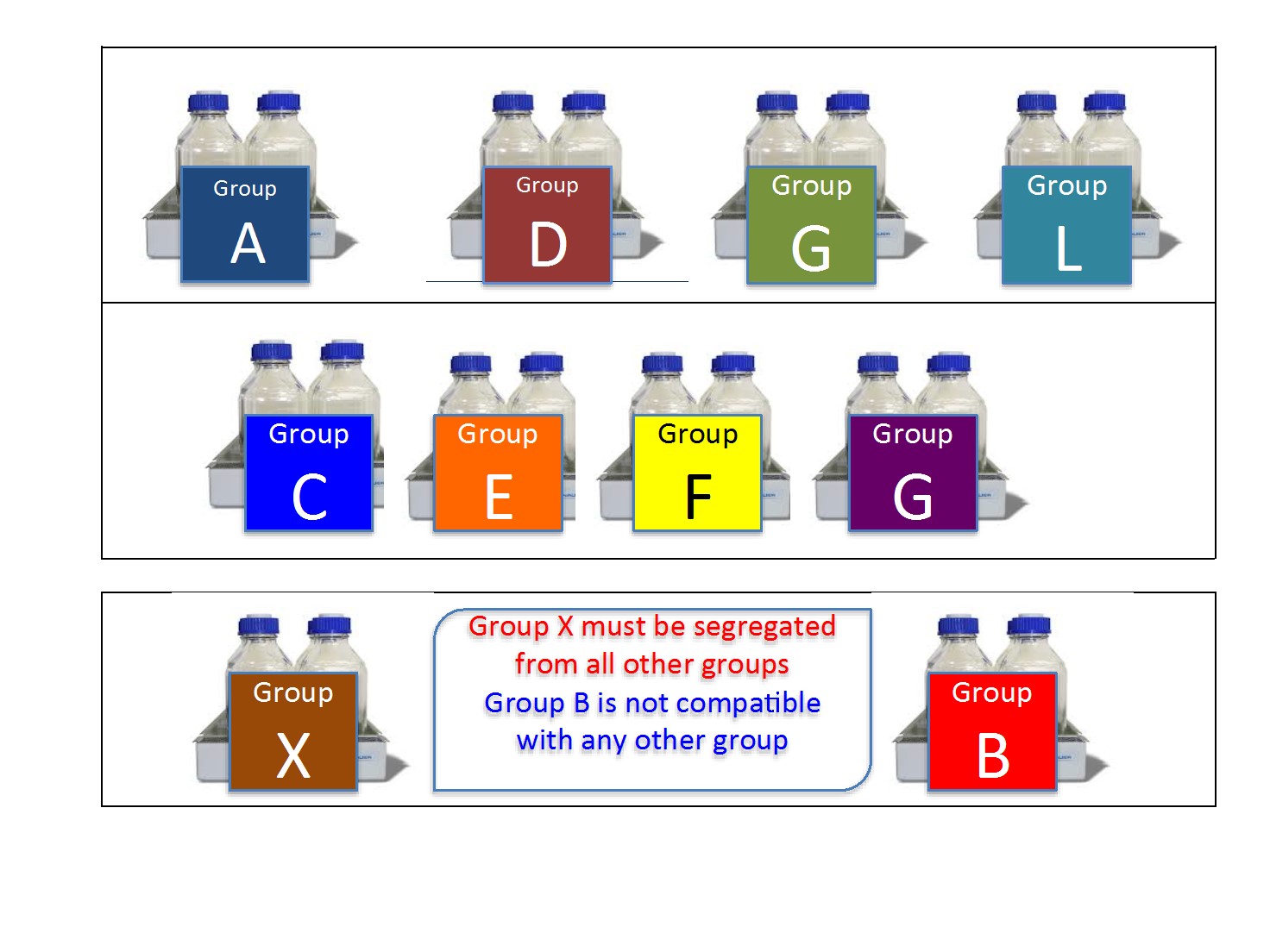 